Bill Pay ChecklistBill	NOtes©MyFrugalHome.com	Get more free printables at myfrugalhome.com/printables-menu1.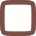 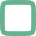 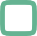 2.3.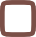 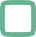 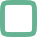 4.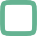 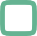 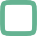 5.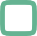 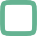 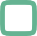 6.7.8.9.10.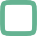 11.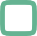 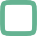 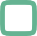 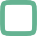 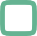 12.13.14.15.16.17.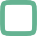 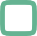 18.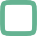 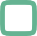 19.20.